PARTICULARS OF POSTGRADUATE CANDIDATE(S)APPLICATION FOR SUPERVISION GRANT 2023, FACULTY OF ENGINEERING_____________________________________________________________________________________DESCRIPTION:This form should be submitted by ONE of the supervisors(s) for the application for Supervision Grant.Submission MUST be made through the provided link: https://forms.office.com/r/dLH06speiC Incorrect/false information found in the form may lead to postponement of approval or rejection of application.Rename this softcopy form according to the formatting below:SG2023_Candidate’s Name_Supervisor’s NameTERMS AND CONDITIONS:POSTGRADUATE CANDIDATE(S) PARTICULARSTo be completed by Deputy Dean (Postgraduate) Office:							Checked By : ________________________							Verified By  : ________________________RESEARCH ABSTRACTPlease provide summary of the project containing:Research background ObjectiveMethodologyFlow chartNO.DOCTOR OF PHILOSOPHYMASTER OF ENGINEERING SCIENCE1.Candidates has been active for at least 4 semesters;Candidates has been active for at least 2 semesters;2.Applications are subject to the completion of Research Methodology, Proposal Defence, Confirmation Defence (where applicable) and Candidature DefenceApplications are subject to the completion of Research Methodology, Proposal Defence and Candidature Defence (where applicable)3.Applications can be made starting from the 4th until the 12th semester of candidature;Applications can be made starting from the 2nd until the 8th semester of candidature;4.Candidates are not (or no longer) under the appointment of a Graduate Research Assistant (GRA);-	For candidates who were previously appointed as GRA must have at least paid the tuition fee        according to their minimum number of candidature periods.Candidates are not (or no longer) under the appointment of a Graduate Research Assistant (GRA);-	For candidates who were previously appointed as GRA must have at least paid the tuition fee        according to their minimum number of candidature periods.5.The application is made by one of the Supervisors with the consent of another Supervisor(s).The application is made by one of the Supervisors with the consent of another Supervisor(s).6.The term for each grant is for 2 years.The term for each grant is for 2 years.1.Name as in Identification Card / PassportName as in Identification Card / PassportName as in Identification Card / Passport2.Matric Number Example :  (xxxxxxxx/x):3.Identification Card / Passport :4.Nationality:5.Program registered:6.Research Field:7.Research Title:Please attach Research Abstract8.Name of Supervisor(s) Name of Supervisor(s) Name of Supervisor(s) ChecklistChecklistChecklistDate / Academic Session/NoteEligibility1.Date of Registration Semester of Registration::2.Proposal Defence :3. Confirmation Defence  :4.Candidature Defence :5.Current Semester:6.Supervisor(s) Detail:7.Is this a firs time application?:8.Completed Form: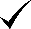 